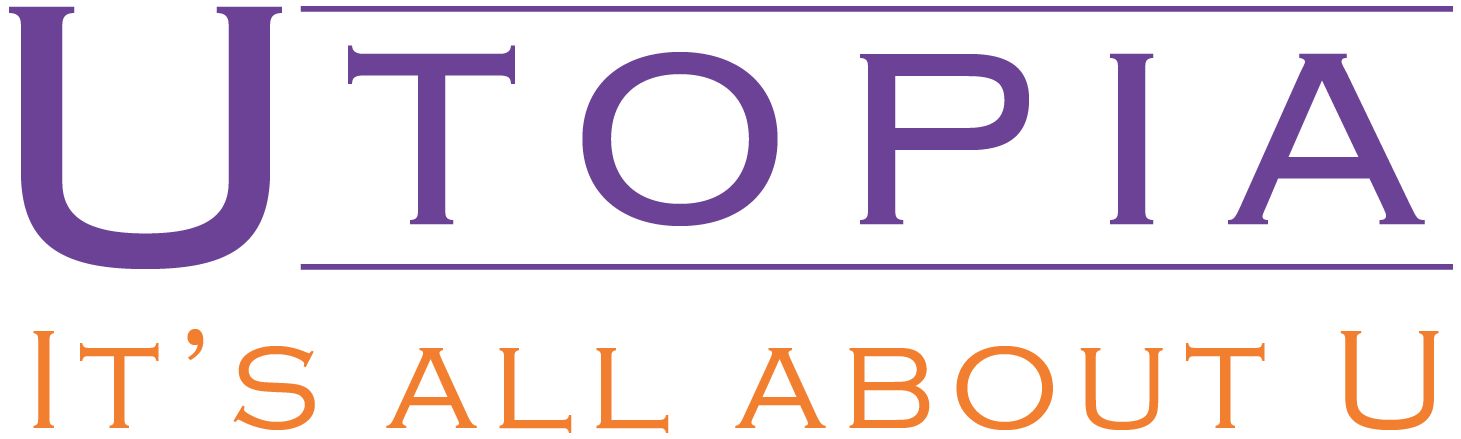 Dermaplaning AftercareUse a gentle cleanser and apply moisturiser with a SPF 50 at least twice daily for a minimum of 7 days post treatment.   Avoid sun exposure as much as possible for a minimum of 3 days post treatment. If you must be in the sun, apply SPF 50, reapply often, wear a wide brimmed hat, and seek shade when possible. Be careful of sun exposure and wear sunscreen daily. Avoid excessive heat 3 days post treatment, i.e. heavy workouts, steam rooms or saunas, etc. Avoid chlorine for 24 hours. Avoid facial waxing for 7 days. Avoid Dermal Fillers or Botox for 2 to 4 weeks based on area. Do not pick, scratch, or aggressively rub the treated area. No scrubs, polishers, or aggressive brushes should be used for 7 to 14 days. Do apply serums as absorption levels will be elevated You may experience slight peeling for the first few days. Slight windburn sensation and/or blotchiness are normal for the first few days. Skin care products may tingle or slightly burn for the first 2 days.

RECOMMENDATIONS

Eve Taylor Daily Defence moisturiser SPF 50 
Eve Taylor ultra-soothing cleanser.

For best results, Dermaplaning treatments are recommended every 3‐5 weeks.
 